Krásné ráno milé děti i rodiče, 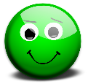 Jsem tady opět s VÁMI, natěšená na to, jak jste prožili víkend (doufám, že bez starostí o školu i „úkolky“) a věřím, že i vy se těšíte, co nového jsem pro vás nachystala. Budete-li chtít, ráda si přečtu, nějaký VÁŠ víkendový zážitek nebo se podívám na pěkný obrázek či fotku, který/kterou jste nakreslili či pořídili. Moc děkuji!Moc zdravím všechny z naší prázdné Březinky a posílám opět „ÚKOLKY“ na celý týden. Snažně vás prosím, žádné „jančení“, existuje mnoho možností a používání odkazů na webové stránky, kde je škola ZÁBAVOU pro děti, bez kontroly rodičů, kteří si také potřebují odpočinout, uvařit kávu a vzít něco dobrého či sladkého.Doporučení:Nezapomínejte také na svačinku a dostatek tekutin a přestávky (skotačení, pobíhání, cvičení apod. rošťárny, na které jste ze školy zvyklí).OZNAČENÉ ÚKOLKY (vždy jeden) mi zašlete zpět k hodnocení. Už se na ně moc těším!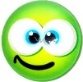       ANGLICKÝ JAZYKOtevřete si webové stránky, které patří k učebnici HAPPY HOUSE 1:https://elt.oup.com/student/happyhouse/?cc=global&selLanguage=enJednotlivé kroky na webových stránkách (zapněte si i zvuk):HAPPY HOUSE 1PICTURE DICTIONARY (slovníček)UNIT 1, UNIT 2, UNIT 3, UNIT 4, UNIT 5 (opakování a procvičování správné výslovnosti)LEVEL 1 (na horní červené liště vyberte „Level 1“)SONGS AND CHANTS (poslech písniček) - UNIT 1, UNIT 2, UNIT 3, UNIT 4, UNIT 5LEVEL 1 (na horní červené liště vyberte „Level 1“)STORIES (příběhy k jednotlivým lekcím – poslech) - UNIT 1, UNIT 2, UNIT 3, UNIT 4, UNIT 5LEVEL 1 (na horní červené liště vyberte „Level 1“)GAMES - UNIT 1, UNIT 2, UNIT 3, UNIT 4, UNIT 5FIND THE PAIRS  START (pexeso – hledej 2 stejné karty a procvičuj si výslovnost)Pro děti, které už se těší, copak nás čeká příště, bude to UNIT 6. Můžete se podívat a až se půjdete večer koupat, mnoho věcí už budete umět pojmenovat v angličtině.Vzhledem k náročnosti poslechových cvičení, budu ráda, když mi napíšete, jak se vám práce dařila. Jestli jste vyhráli pexeso, kdo s vámi hrál apod. A pokud budete mít nějaké speciální video z výuky doma, můžete také poslat. Už teď se velmi těším a věřím, že angličtina bude zábavná pro všechny členy rodiny.Napište mi prosím, co se Vám v „poslechové hodině“ povedlo, líbilo nebo i můžete nakreslit nějaký obrázek toho, jaká byla výuka u vás doma. (budu hodnotit)Chtěla bych velmi poděkovat všem trpělivým rodičům, kteří výuku zvládají stále s úsměvem. V případě jakýchkoliv problémů mne neváhejte kontaktovat. Děkuji.GOOD LUCK AND HAVE A NICE TIME WITH ENGLISH.Zdeňka Mikesková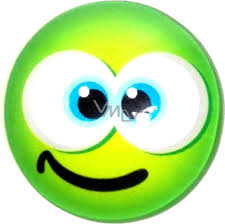 